ТЕХНОЛОГИЧЕСКАЯ КАРТА  УРОКА “Системы уравнений с двумя переменными”   Алгебра 9  классТема урока: .Цель урока: Решать системы уравнений с двумя переменными.Задачи: Использовать разные способы решения систем уравнений с двумя переменными.Тип урока: Урок обобщения и систематизации знаний.Формы и методы урока: Индивидуальная, фронтальная, парная (при подготовки домашнего задания) .Технологии: Элементы технологии проблемного обучения (постановка, поиск и ответ на проблемный вопрос); Дифференцированное обучение (разноуровневые задания для самостоятельного решения); Технология развития критического мышления (стратегия решения проблем).Оборудование: Проектор, компьютер учителя, раздаточный материал. Учебник: Алгебра: 9 класс: учебник / А.Г. Мерзляк, В.Б.Полонский, М.С. Якир. ; под ред. В.Е. Подольского.- 4-е изд., стереотип. - М.: Вентана-Граф, 2020.Планируемые результаты урокаПланируемые результаты урокаПланируемые результаты урокаПредметные:Метапредметные:Личностные:Знать: алгоритм решения систем уравнений:графическим способом;способом подстановки; способом сложения.Уметь:решать системы уравнений второй степени различными способами.Применять:полученные знания для решения систем уравнений различных уровней сложности.познавательные УУД:определять способы решения и обосновывать свое мнение;анализировать задачу, ситуацию;регулятивные УУД:выполнять самопроверку и самооценку выполнения учебного задания;умение планировать и осуществлять деятельность, направленную на решение проблем различного характера.коммуникативные УУД:предлагать и обосновывать своё мнение.определять личностный смысл деятельности;осуществлять выбор в соответствии с задачей деятельности. Этапы организации учебной деятельностиЦель этапаФормируемые результатыСодержание педагогического взаимодействияСодержание педагогического взаимодействия Этапы организации учебной деятельностиЦель этапаФормируемые результатыДеятельность учителяДеятельность учащихсяОрганизационный этап – 1 минМотивация учебной деятельности. Постановка цели и задачи урока5 мин.Цель: Настроить учащихся на урок. Определить тему и цели урока.Предлагает спланировать работу на уроке, определить, чем будут заниматься учащиеся на занятии.По предлагаемым ответим на вопросы, составляет на доске кластерПредлагают варианты ответов на вопросы.Формулируют тему и цели урока.Актуализация знаний – 4 мин.Цель: Актуализировать знания учащихся по способам решения уравнения.Предлагает выбрать способы решения каждой системы.Предлагает ответить на вопрос: можно ли решить одну и ту же систему, используя различные методы?Предлагает сформулировать проблему.№449(1) - графический метод;№451(3)- метод подстановки;№462(1) - метод замены переменных;№466(3) -метод сложения;№468(1) -метод квадрата разности или суммы.Отвечают устно, аргументируют свои ответы.Решить систему уравнений с двумя переменными можно любым методом, но применять надо наиболее рациональный.Обобщение и систематизация знаний - 15 мин.Применение знаний и умений в новой ситуации – 13 мин.Цель: отрабатывать навык решения систем уравнений второй степени.Обсуждает с учащимися способы решения системы уравнений, заданной на дом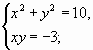 Ответ: (3, -1), (-3;1), (-1;3), (1, -3)Графический метод, подстановки или квадрата суммы.Предлагает решить систему методом выделения квадрата разности.Предлагает решить самостоятельно систему из материалов ОГЭ №20Ответ: (2;1), (2;-1).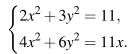 Ответ: решения нет.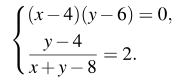 Предлагает учащимся воспользоваться карточками с решением  для самопроверки. Если система решена неверно, то ученик находит свою ошибку и исправляет её.Выполняют задание письменно. Комментируют свои ответы.Предлагают возможные способы решения данных систем. Выбирают одно из заданий и решают его любым способом.Решают систему методом выделения квадрата двучлена, который только что был предложен учащимисяРешают систему уравнений с двумя переменнымиПользуясь карточками с решением  для самопроверки, проверяют правильность своего решения. Если система решена неверно, то  находят свою ошибку и исправляют её.Задание на дом – 2 мин.Цель: прокомментировать задание на самоподготовку.Комментирует задание на самоподготовку:“3”  №449(2) - графический метод;     №451(4)- метод подстановки;“4,5” №462(2) - метод замены переменных;     №466(4) -метод сложения;        №468(2) -метод квадрата разности или суммы.Записывают задание на дом.Итог урока – 8 мин.Цель: Получить обратную связь, подвести итогиПредлагает учащимся устно продолжить фразы:На уроке мне было легко _________________________На уроке мне было трудно ________________________Мне понравилось на уроке ________________________Мне не понравилось на уроке ______________________Я научился на уроке _____________________________5 человек спросить по этим вопросам.Подвести итоги, выставить отметки.Письменно заполняют таблицу, оценивают свою работу.Устно отвечают, аргументируя свои ответы.